常州市新北区孟河中学校服采购项目招标公告一、项目基本情况1.项目编号:ZJZG20230822.项目名称:常州市新北区孟河中学校服采购项目3.最高限价（预算单价总和）:人民币650元/套（含夏装1套、春秋装1套、冬装上衣1件）4.采购需求:常州市新北区孟河中学校服采购项目，包括校服制作、运抵、卸货至采购人现场指定位置，通过采购人及其他相关部门的验收，直至发放等全过程工作，中标单位按照采购人提供的款式、颜色要求制造校服。5.供货要求:具体交货时间、地点、数量以采购人通知为准，应提前与采购人联系具体发货时间和放置地点，按采购人指定的地点放置好所有校服或按采购人要求发放到每一位学生手中。6.质保期限:免费质保期不低于1年，自物品验收合格之日起（采购人代表在验收报告上签字之日起计算）至少12个月内正常使用。7.服务期限:两年，合同一年一签，经采购人考核满意后，方可续签下一年合同。8.本项目是否接受联合体投标:□是  ■否。9.本项目是否接受进口产品投标:□是  ■否。二、申请人的资格要求（须同时满足）1.满足《中华人民共和国政府采购法》第二十二条规定以及下列情形:1.1未被“信用中国”网站（WWW.creditchina.gov.cn）或“中国政府采购网”网站（www.ccgp.gov.cn）列入失信被执行人、重大税收违法案件当事人名单、政府采购严重失信行为记录名单；1.2单位负责人为同一人或者存在直接控股、管理关系的不同投标人（包含法定代表人为同一个人的两个及两个以上法人，母公司、全资子公司及其控股公司），不得参加同一合同项下的政府采购活动。2.落实政府采购政策需满足的资格要求:2.1 中小企业政策□本项目不专门面向中小企业预留采购份额。■本项目专门面向  ■中小 □小微企业  采购。即:提供的货物全部由符合政策要求的中小/小微企业制造、服务全部由符合政策要求的中小/小微企业承接。□本项目预留部分采购项目预算专门面向中小企业采购。对于预留份额，提供的货物由符合政策要求的中小企业制造、服务由符合政策要求的中小企业承接。2.2 其它落实政府采购政策的资格要求(如有):无3.本项目的特定资格要求:无三、获取招标文件1.时间:自本公告发布之日起至2023年12月11日，每天上午8:30至11:30，下午13:00至17:00（北京时间，法定节假日除外）。2.方式:可采取以下任一种方式获取招标文件1）线上:在规定的时间内将报名材料扫描发至本公司邮箱“changzhouzhongjin@126.com”并按要求交纳费用后，招标文件以邮件形式发送至指定邮箱。2）现场:常州市新北区通江南路299号教育园区1号楼4楼。3.售价:人民币300元/份（现金、微信或支付宝）,招标文件售后一概不退。四、提交投标文件截止时间、开标时间和地点投标截止时间、开标时间:2023年12月25日下午14:00（北京时间）。地点:常州市新北区通江南路299号教育园区1号楼4楼402开标室。五、公告期限自本公告发布之日起5个工作日。六、其他补充事宜1.报名时需提供资料:报名申请表（加盖投标人公章，格式后附），资料填写符合要求的由代理机构发放招标文件。2.有关本次招标的事项若存在变动或修改，将通过补充或更正形式在常州中金招投标有限公司网站上发布，因未能及时了解相关最新信息所引起的失误责任由投标人自负。3.投标文件制作份数及要求1）正本份数:1份，副本份数:4份，胶装成册,未提供完整的视为无效投标。2）正本和副本合并密封或独立密封，由投标人根据实际情况自行确定。3）不论投标人中标与否，投标文件均不退回。4.送样清单注:1）投标人根据“样品清单”提供对应样品，样品材质、规格、数量应该和样品清单一致，样品上不得出现制造商或投标人名称、LOGO等字样，样品上出现投标人信息情况均为无效投标。2）出样款式可以参考清单图片款式自行进行设计，现场不能进行拍照或者录像。3）招标现场不提供出样设备，各投标人出样衣架、衣托（也仅限衣架、衣托，不要带模特）自备，样品和展示设备不能出现本单位的任何信息。4）样品制作及运输费用由投标人自行承担。中标单位的样品不予退回，由采购人封存作为最终验收的依据。未中标的单位将样品自行带回。5）送样时间:2023年12月25日下午13:30至14:00截止，逾期不再接受。6）送样地点:常州市新北区通江南路299号教育园区1号楼4楼408样品室。七、对本次招标提出询问，请按以下方式联系。1.采购人信息名    称:常州市新北区孟河中学地    址:常州市新北区孟河镇西林路1号联 系 人:吕老师联系方式:138610997212.采购代理机构信息名    称:常州中金招投标有限公司地    址:常州市新北区通江南路299号教育园区1号楼4楼联系电话:0519-859586663.项目联系方式联 系 人:潘女士、曹女士联系电话:0519-85958666项目概况常州市新北区孟河中学校服采购项目的潜在供应商应在常州市新北区通江南路299号教育园区1号楼4楼获取招标文件,并于2023年12月25日下午14:00(北京时间)前递交投标文件。序号类别项目预算(各品目单价总和)每套校服包含内容1夏装150元/套男/女夏服:1件短袖T恤、1条长裤；1春秋装200元/套男/女运动服:1件春秋装上衣、1条运动裤；1冬装300元/套男/女冬服:1件冲锋衣(可脱卸)、1条冬裤；注:贫困学生校服征订工作按教育主管部门相关文件执行。注:贫困学生校服征订工作按教育主管部门相关文件执行。注:贫困学生校服征订工作按教育主管部门相关文件执行。注:贫困学生校服征订工作按教育主管部门相关文件执行。季节性别名称面料成分单位数量参考图片夏装男/女夏装短袖T恤面料:精梳棉（小毛圈）；成分:95%棉，5%氨纶克重:≥200克/平方米件1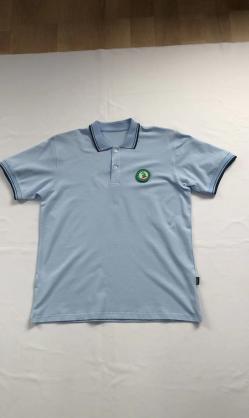 夏装男/女长裤面料:精梳棉（小毛圈）；成分:95%棉，5%氨纶；克重:≥200克/平方米条1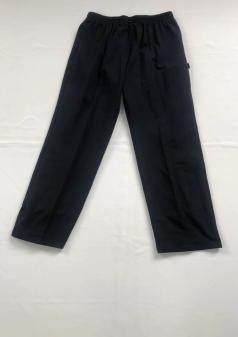 春秋装男/女春秋装上衣面料:空气层健康布；成分:80%棉，15.5%聚酯纤维；4.5%氨纶；克重:≥300克/平方米件1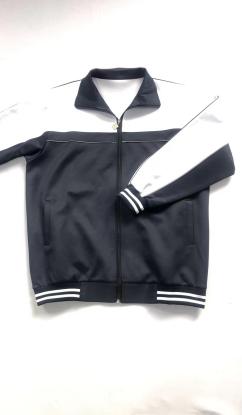 春秋装男/女运动裤面料:空气层健康布；成分:80%棉，15.5%聚酯纤维；4.5%氨纶；克重:≥300克/平方米条1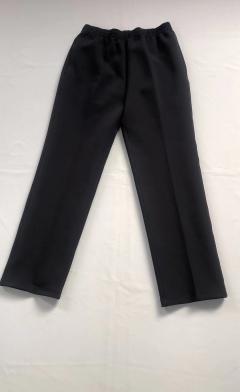 冬装男/女可脱卸式冲锋衣面料:涂层机械弹 100%聚酯纤维；里料:100%聚酯纤维；内胆:摇粒绒100%聚酯纤维内胆克重:≥320克/平方米件1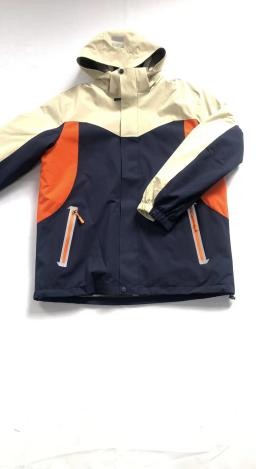 